ПОЛОЖЕНИЕОткрытые Республиканские соревнования по легкой атлетике среди любителей «Весенний трек»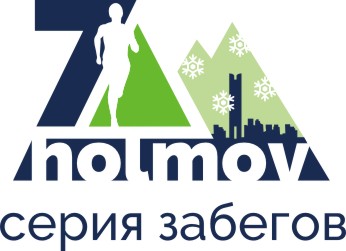 2023ОБЩИЕ ПОЛОЖЕНИЯ         Открытые Республиканские соревнования по легкой атлетике среди любителей  «Весенний трек» (далее – Соревнования) проводится в целях:популяризация легкой атлетики;создание серии массовых забегов;привлечение населения к здоровому образу жизни;МЕСТО И СРОКИ ПРОВЕДЕНИЯ         Республиканские соревнования по легкой атлетике «Весенний трек» состоится 4 марта 2023 года в легкоатлетическом манеже АУ ДО УР «КСШОР им. В.В. Лукина», ( Кооперативная, 9).ОРГАНИЗАТОРЫОбщее руководство по организации и проведению соревнований осуществляет республиканская общественная организация «Федерация легкой атлетики».Контактное лицо: Дмитриев И.И., тел:  89043197985Непосредственное проведение и организация республиканских соревнований возлагается на судейскую коллегию и главного судью соревнований.       Непосредственным организатором спортивного мероприятия является Оргкомитет серии забегов «7holmov», отвечающий за проведение соревнований.В состав оргкомитета входят: руководитель гонки - Григорьев А.В.главный судья - Дмитриев И.И.главный секретарь – Рыкова Е.А. 8 965 845-53-34ТРЕБОВАНИЯ К УЧАСТНИКАМ И УСЛОВИЯ ИХ ДОПУСКА     Право участия в Соревнованиях  имеют граждане Российской Федерации и иностранных государств, подавшие заявку и оплатившие заявочный взнос. Заявка принимается на участие только в одном виде программы и эстафете.    К участию в соревнованиях  допускаются мужчины и женщины от 16 лет включительно. Не допускаются спортсмены входящие в состав сборных команд региона (округов) последние 3 года по виду спорта легкая атлетика.Спортсмены, прибывающие на соревнования, должны представить в мандатную комиссию:- Медицинскую именную заявку  или Медицинскую справку;- Договор страхования от несчастных случаев (оригинал);- Паспорт;Регистрация на Республиканские соревнования по легкой атлетике «Весенний трек» проходит на сайте https://russiarunning.com  (в этом случае заявка должна быть оплачена в течение 2-х дней, но не позднее 4 марта 2023 г.)Регистрация завершается 4 марта в 23:00 или при достижении лимита участников. После 4 марта зарегистрироваться можно будет только по согласованию с организаторами соревнований. В этом случае оплатить и получить стартовый пакет можно будет 5 марта с 15.00 до 18:00 в центре соревнований.       Общий лимит участников 300 чел.Размеры заявочных взносовОплата стартового взноса происходит через сайт https://russiarunning.com      Возврат денежных средств, оплаченных в счёт регистрационного взноса, не осуществляется согласно Договору публичной оферты.Примечания:
 Ответственный за стартовые взносы – Оргкомитет серии забегов «7holmov».
     Стартовые взносы участников идут на оплату работы судейской коллегии, питания волонтеров, изготовление наградной и сувенирной атрибутики, аренду звукового оборудования, выступление творческих коллективов, на формирование призового фонда соревнований и др.     Участники официальных соревнований обязаны иметь справку с печатью выдавшего ее медицинского учреждения, подписью и личной печатью врача, формулировкой "Допущен(а) к участию в соревнованиях по лёгкой атлетике (не более 6 месяцев).При отсутствии медицинской справки участник может получить стартовый пакет участника за исключением нагрудного номера.ПРОГРАММА             4 марта 2023 с 17:00 до 20:30 выдача стартовых номеров легкоатлетическом манеже КСШОР (г. Ижевск, ул. Кооперативная 9).             5 марта 2023  15:00-17:00  Выдача стартовых пакетов в центре соревнований и регистрация (при наличии мест)
17:00 Торжественное открытие соревнований и предстартовый брифинг17:30 Начало соревнованийПримерная программа:17:30 – 60м (женщины; мужчины предварительные забеги)17:50 – 3000м (мужчины)18:20 – 2000м (женщины)18:30 – 800м (женщины; мужчины финальные забеги)18:50 – 400м (женщины; мужчины финальные забеги)19:10 – 60м финальные забеги 19:20 – Эстафета 4х200м  (финальные забеги)19:40 – Шведская Эстафета  (финальные забеги)20:00 – Награждение _________________________________________________________18:15 – Толкание ядра (2кг женщины; 5кг мужчины)Соревнования проводятся в соответствии с действующими правилами соревнований Международной Ассоциации легкоатлетических федераций (IAAF). УСЛОВИЯ ПОДВЕДЕНИЯ ИТОГОВ    Определение победителей и призёров Соревнований осуществляется  в соответствии с правилами соревнований по лёгкой атлетике, утверждёнными Минспортом России. Командный зачет подводиться по сумме очков набранной командой. Командный зачет подводиться по сумме набранных очков всеми участниками команды. Количество участников команды не ограничено.  Начисление очков производиться по следующей таблице:*Очки за эстафету начисляются в двойном размере.НАГРАЖДЕНИЕ     .     Награждение победителей проводится призами, подарками и сертификатами предоставленными спонсорами соревнования. Победители и призеры в личных видах награждаются грамотой, медалью и подарками от спонсоров. В командном зачете награждаются призеры и победители кубками, грамотами и подарками от спонсоров. До 10 марта 2023 года будет предоставлена информацию о фактическом количестве участников, протоколы  и фотоотчёт на сайте  https://vk.com/udmrun УСЛОВИЯ ФИНАНСИРОВАНИЯ     Соревнования проводятся за счет энтузиазма организаторов, стартового взноса участников и спонсорской помощи.     Финансовые расходы, связанные с питанием, проживанием и дорогой участников, обеспечивается за счёт собственных средств участников.      Стартовый взнос участника забега включает:Стартовый номер участника;Спортивная атрибутика с символикой забега;*Подарки от партнеров и спонсоров;ОБЕСПЕЧЕНИЕ БЕЗОПАСНОСТИ УЧАСТНИКОВ И ЗРИТЕЛЕЙ       Обеспечение безопасности участников и зрителей осуществляется согласно требованиям Правил обеспечения безопасности при проведении официальных спортивных соревнований, утверждённых постановлением Правительства Российской Федерации от 18 апреля 2014 г. №553, а также требованиям правил соревнований по лёгкой атлетике.     Оказание скорой медицинской помощи осуществляется в соответствии с приказом Министерства здравоохранения о социального развития Российской Федерации от 01.03.2016г.  №134н  «О порядке организации медицинской помощи лицам, занимающимся физической культурой и спортом».      На дистанции забега и на финише можно получить первую медицинскую помощь. В центре соревнований имеется медицинский персонал. Заметив на трассе человека, попавшего в беду, непременно сообщите об этом врачу или организаторам.ПОДАЧА ЗАЯВОК НА УЧАСТИЕ      Регистрация на сайте https://russiarunning.com  (в этом случае заявка должна быть оплачена в течение 2-х дней, но не позднее 4 марта 2023 г.)Регистрация завершается 4 марта в 23.00 или при достижении лимита участников. После 24 марта зарегистрироваться можно будет только по согласованию. В этом случае оплатить и получить стартовый пакет можно будет 5 марта с 15.00 до 18.00 в центре соревнований.     Зарегистрированным считается участник, заполнивший анкету и оплативший стартовый взнос.    Стартовый пакет участнику не достигшего 18 лет выдаётся его родителям или законному представителю. Перерегистрация (передача стартового слота другому участнику) возможна только до 2 марта. Позднее перерегистрация не производится. Для этого необходимо написать письмо udmrun@gmail.com.  Взаиморасчеты участники осуществляют самостоятельно.Стартовые пакеты будут выдаваться 3 и 4 марта 2023г.  Для получения стартового необходимо лично предъявить медицинскую справку и документ удостоверяющий личность, либо доверенность от заявившегося участника.АВТОРСКИЕ ПРАВА НА ФОТО И ВИДЕО МАТЕРИАЛЫ      Каждый участник забега отказывается от любых претензий к организаторам, к партнёрам организаторов или к тем, кто делает информационное освещение гонки, относительно авторских прав на фото- и видео материалы, снятые во время соревнований, без каких-либо ограничений во времени, по типу носителя, по количеству или по средству распространения.Настоящее Положение является официальным приглашением-вызовом для участия в соревнованиях.РегламентКаждый участник за 15 минут до вида программы обязан пройти регистрацию. (отметиться у судьи при участниках, показав стартовый номер). Участник не прошедший регистрацию не допускаются до старта. Формирование забега объявляется судьей, спортсмены проходят в накопитель.  «УТВЕРЖДАЮ»Председатель оргкомитетасерии забегов «7holmov»__________ А.В. Григорьев           «УТВЕРЖДАЮ»Министр по физичесой культуре и спорту Удмуртской Республики____________ Д.В. Парахин           «СОГЛАСОВАНО»Председатель федерации легкой атлетики Удмуртской республики 
_____________  Ю.А. ТюринСтартовый пакетпри оплате (включительно)при оплате (включительно)при оплате (включительно)Стартовый пакетДо 28 февраля 2023До 4 марта 20235 марта 2023Участие в личном виде программы400руб450руб500рубЭстафета100011001200Вид дисциплиныКод - номер60 м.400 м.002 0771811Я800м002 0781811Я3000 м.(мужчины)002 0801811Я2000м (женщины)002 0811811ЯТолкания ядра002 0551611ЯЭстафета 4х200м (смешанная)002 0891611ЯШведская эстафета 800м-600м-400м-200м (смешанная)002 0891634Яместоочки1162143124115106978879610511412313214115116117…1За участие 1Вид дисциплиныПримечание 60 мОбязательно низкий старт (применение колодок по желанию). Спортсмен за первый фальстарт получает предупреждение, за второй – дисквалификация, не зависимо от того кто сделал первый фальстарт. Забег по 6 человек.400 мСтартовой положение по выбору. Спортсмен за первый фальстарт получает предупреждение, за второй – дисквалификация, не зависимо от того кто сделал первый фальстарт. Забег по 4 человека, участники после старта первую часть дистанции бегут по своим дорожкам, после второго виража сход на общую дорожку. 800мВысокий старт. Спортсмен за первый фальстарт получает предупреждение, за второй – дисквалификация, не зависимо от того кто сделал первый фальстарт. Забег по 7-8 человека, участники после старта первые 50м дистанции бегут по своим дорожкам, после первого виража сход на общую дорожку.3000 м (мужчины)Высокий старт. Спортсмен за первый фальстарт получает предупреждение, за второй – дисквалификация, не зависимо от того кто сделал первый фальстарт.Забег до 17 человека2000м (женщины)Высокий старт. Спортсмен за первый фальстарт получает предупреждение, за второй – дисквалификация, не зависимо от того кто сделал первый фальстарт.Забег до 15 человекаТолкания ядраВес ядра для мужчин 5 кг, для женщин 2 кг. Толкание ядра проходит в отдельном секторе в разминочной зоне.Эстафета 4х200м (смешанная)Стартовой положение по выбору. Спортсмен за первый фальстарт получает предупреждение, за второй – дисквалификация, не зависимо от того кто сделал первый фальстарт. Первые два этапа женские, вторые этапы мужские. Первый этап бежит 50м по своим дорожке, после первого виража сход на общую дорожку. Коридор передачи эстафетной палочки 20 метров. Забег по 4 команды.Шведская эстафета 800м-600м-400м-200м (смешанная)Высокий старт. Спортсмен за первый фальстарт получает предупреждение, за второй – дисквалификация, не зависимо от того кто сделал первый фальстарт. Первые два этапа мужский, вторые этапы женские. Первый этап бежит 50м по своим дорожке, после первого виража сход на общую дорожку. Коридор передачи эстафетной палочки 20 метров. Забег по 4 команды.